О присвоении почтового адреса земельным участкам, в связис разделом земельного участка, расположенного в станицеСтаронижестеблиевской по улице Крупской, 3На основании пункта 1.20 статьи 14 Федерального закона от 6 октября 2003 года № 131-ФЗ «Об общих принципах организации местного самоуправления в Российской Федерации», постановления главы муниципального образования Красноармейский район от 31 января 2006 года № 169 «О передаче полномочий при присвоении адресов земельным участкам, зданиям, строениям, сооружениям» в соответствии с решением Совета Старонижестеблиевского сельского поселения Красноармейского района 9 февраля 2010 года № 13 «О присвоении адресов земельным участкам, зданиям и сооружениям в Старонижестеблиевском сельском поселении Красноармейского района», на основании заявления Красницкого Сергея Викторовича, в целях упорядочения почтово-адресной нумерации   п о с т а н о в л я ю:1. В связи  с разделом земельного участка площадью 3541 кв.м., с кадастровым номером 23:13:0401111:1, категория земель – земли населённых пунктов, вид разрешённого использования – для ведения личного подсобного хозяйства, находящегося в собственности Красницкого Сергея Викторовича, расположенному по адресу: Краснодарский край, Красноармейский район, станица Старонижестеблиевская, улица Крупской, 3, присвоить почтовые адреса, образованным  при разделе земельным участкам:                          1) земельному участку ЗУ - 1, площадью 1409 кв.м.: РФ, Краснодарский край, Красноармейский район, станица Старонижестеблиевская, улица Крупской, 3;2) земельному участку ЗУ - 2, площадью 950 кв.м.: РФ, Краснодарский край, Красноармейский район, станица Старонижестеблиевская, улица Крупской, 3 А;3) земельному участку ЗУ - 3, площадью 1182 кв.м.: РФ, Краснодарский край, Красноармейский район, станица Старонижестеблиевская, улица Базарная, 46.	2. Главному специалисту по земельным отношениям администрации Старонижестеблиевского сельского поселения Красноармейского района Нимченко Андрею Степановичу внести изменения в земельно - шнуровую и похозяй-2ственную книги.3. Постановление администрации Старонижестеблиевского сельского поселении Красноармейского района от 29 июня 2020 года № 72 «О присвоении почтового адреса земельным участкам, в связи с разделом земельного участка,  расположенного в станице Старонижестеблиевская по улице Крупской, 3», считать утратившим силу.4. Контроль за выполнением настоящего постановления возложить на заместителя главы Старонижестеблиевского сельского поселения Красноармейского района Е.Е.Черепанову.5. Постановление вступает в силу со дня его подписания.Глава Старонижестеблиевского сельского поселения                                       Красноармейского района                                                                        В.В. Новак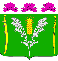 АДМИНИСТРАЦИЯСТАРОНИЖЕСТЕБЛИЕВСКОГО СЕЛЬСКОГО ПОСЕЛЕНИЯ КРАСНОАРМЕЙСКОГО РАЙОНАПОСТАНОВЛЕНИЕАДМИНИСТРАЦИЯСТАРОНИЖЕСТЕБЛИЕВСКОГО СЕЛЬСКОГО ПОСЕЛЕНИЯ КРАСНОАРМЕЙСКОГО РАЙОНАПОСТАНОВЛЕНИЕ«_13_____»__07_____2020 г.№ __80_______станица Старонижестеблиевскаястаница Старонижестеблиевская